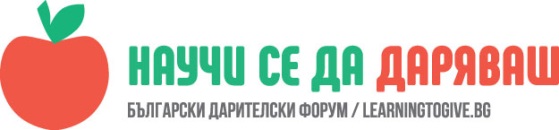 УРОК: Известни филантропи- дарители в БългарияИрена Мицковска, учител в НУ „Хаджи Генчо“, гр. ТетевенУрокът е проведен в ЦДО IV клас на 7.11.2018 г. и на  6.12.2018 г.- 2 учебни часа„Аз се родих беден и цял живот творих, борих се и победих. Моето дело е налице. Аз бях социален, без да бях социалист. Богат съм, без да съм егоист. Работих вдъхновено, без да бях поет” .  Пенчо Семов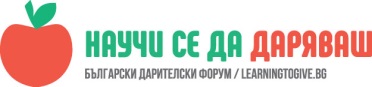 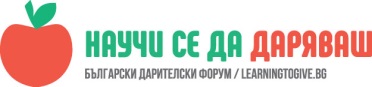 Описание1 час- „С любов, труд и постоянство.“ Това са думите, изписани на стената на бившата фабрика на Пенчо Семов в Габрово, след неговата смърт превърната в старопиталище. Това са думите, характеризиращи живота на този амбициозен, всеотдаен, скромен български търговец и благодетел от началото и средата на 20 век, когото днес почти никой не помни. Избрах с него да започна уроците за дарителите в България, защото паметта, признанието и благодарността човешки са не по- малко важни от жестовете на даряване. Започнах провокативно урока с въпрос към децата знаят ли кой участва сега в Биг Брадър? А във Фермата? А кой пее най- хитовата песен? А кой е Пенчо Семов? Гората от ръце „падна“ при последния въпрос и настъпи тишина, придружена от учудени лица. Казах им, че днес ще им разкажа точно за него, защото е важно да помним имената на тези българи. В интернет има обстойна статия, придружена от много снимки, в която се разказва за габровския индустриалец от миналия век. /“Старопиталището на Рокфелер от Габрово или „За мишките и хората“/.Тъй като учениците са малки, четях избирателно текста и предавах със свои думи непознатите или неясни за тях изрази. Фактът е, че те бяха силно впечатлени от живота на Пенчо Семов, от бизнеса, който развива и най- вече от даренията, които прави. Статията е посветена на разрушената днес четириетажна сграда, която е била първоначално негова лятна вила, впоследствие той дарява като дом за стари хора на града. След 1945 всичко е национализирано, а днес е … величествена развалина. Поговорихме с учениците за това, че е важно наследниците, следващите поколения да пазят и поддържат това, което им е дадено. Не всеки може да създава и твори, но всеки би могъл да пази, да бъде отговорен. Записахме на дъската името на Пенчо Семов, годините му на раждане и смърт, неговата мисъл, изписана на стената на старопиталището. И тъй като едно от нещата, които той прави, е създаването на фондация, раздадох на децата тълковните речници, за да потърсят отново значението на думата „филантроп“, както и новата- „фондация“. Записахме ги на дъската. Попитах учениците зна	ят ли дали има фондация в Тетевен. Всички отговориха утвърдително- Да, „Тома Васильов“. Казах им, че по- натам ни предстои среща с нейния настоящ председател, за да научим повече каква дейност развива тя на територията на общината. Описание- 2 часНаш гост беше г-жа Мария Стойчева, п-л на ОбС Тетевен, както и п-л на Общинска фондация „Тома Васильов“. Най- напред с децата си припомнихме значението на думата „фондация“ и разказахме накратко на г-жа Стойчева за Пенчо Семов, дарителя от Габрово. След това тя сподели с децата, че и в Тетевен е роден такъв благороден човек, дарител и филантроп, и е хубаво да знаем и неговата история. Тя беше подготвила интересна презентация, в която се проследяваше живота на Тома Васильов /в интернет има статии за неговия живот и дело/. След това разказа на децата за създаването на фондацията в Тетевен през 2003 г., за  дейността, която тя развива, също така- как те, когато станат поне в 9 клас, могат да се възползват от нея. 